FICHA DE INSCRIÇÃOTítulo do Trabalho: Categoria:1 - Banner	                      	(   )2 - Comunicação oral	           (   )Participantes:1. 2. 3.4.Professor Orientador:1. Obs.: A Ficha de Inscrição deverá ser enviada no período de 15/09/2019 a 22/10/2019 para o endereço eletrônico semana.matematica@jna.ifmt.edu.br  junto com o Resumo.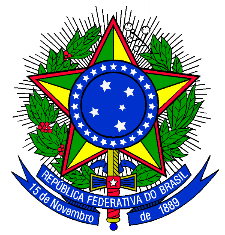 SERVIÇO PÚBLICO FEDERAL
INSTITUTO FEDERAL DE EDUCAÇÃO, CIÊNCIA E TECNOLOGIA DE MATO GROSSO- CAMPUS JUÍNA
DEPARTAMENTO DE ENSINOLICENCIATURA EM MATEMÁTICA